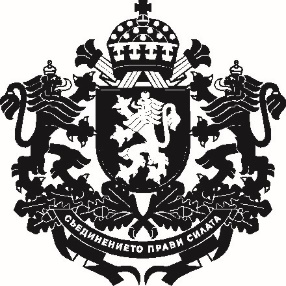 РЕПУБЛИКА БЪЛГАРИЯЗаместник-министър на земеделието, храните и горите………………………………………………………………… 20…… г.ДОКЛАДот доц. д-р Янко Иванов – заместник-министър на земеделието, храните и горитеОТНОСНО: Проект на Наредба за отмяна на Наредба № 91 от 2006 г. за хигиена на фуражите (обн., ДВ, бр. 71 от 2006 г.)уважаема госпожо МИНИСТЪР,Във връзка с чл. 7, ал. 2 от Закона за нормативните актове и като се вземе предвид фактът, че Наредба № 91 от 2006 г. за хигиена на фуражите (обн., ДВ, бр. 71 от 2006 г.) е издадена през 2006 на основание чл. 5, ал. 2 от Закона за фуражите, който е претърпял неколкократна редакция в годините до момента и след като в действащата разпоредба законовата делегация за издаването на наредбата е отпаднала, внасям за одобряване проект на Наредба за отмяната ѝ.  С Наредба № 91 от 2006 г. за хигиена на фуражите в националното законодателство са въведени изискванията на Регламент (ЕО) № 183/2005 на Европейския парламент и на съвета от 12 януари 2005 г., с който се определят изискванията за хигиена на фуражите и чл. 1, т. 2, буква „с“ от Регламент (ЕО)        № 852/2004 на Европейския парламент и на Съвета от 29 април 2004 г., регламентиращ хигиената при производството на хранителни продукти, с цел да се хармонизира националното законодателство с aqui communitaire. Съгласно член 288 от Договора за функционирането на Европейския съюз/ предишен член 249 от Договора за създаване на Европейската общност, всеки един регламент на ЕС е „задължителен в своята цялост и се прилага пряко във всички държави членки.“С проекта на Наредба за отмяна на Наредба № 91 от 2006 г. за хигиена на фуражите се цели постигането на правна сигурност по отношение на пълното и пряко прилагане на Регламент (ЕО) № 183/2005. Действащата към момента Наредба № 91 от 2006 г. за хигиена на фуражите не е необходима предвид пряката приложимост на Регламент (ЕО) № 183/2005.Проектът не води до въздействие върху държавния бюджет. За приемането на проекта на акт не са необходими допълнителни разходи/трансфери/други плащания по бюджета на Министерството на земеделието, храните и горите.Приемането на проекта на Наредба за отмяна на Наредба № 91 от 2006 г. за хигиена на фуражите ще гарантира правна сигурност и яснота по отношение на Регламент (ЕО) № 183/2005.Съгласно чл. 26, ал. 3 и 4 от Закона за нормативните актове проектът на доклад (мотиви) и проектът на наредба са публикувани на интернет страницата на Министерството на земеделието, храните и горите и на Портала за обществени консултации с 30-дневен срок на заинтересованите лица за предложения и становища.Съгласно чл. 26, ал. 5 от Закона за нормативните актове справката за постъпилите предложения заедно с обосновка за неприетите предложения е публикувана на интернет страницата на Министерството на земеделието, храните и горите и на Портала за обществени консултации.  Проектът е съгласуван в съответствие с Правилата за изготвяне и съгласуване на проекти на актове в системата на Министерството на земеделието, храните и горите. Направените целесъобразни бележки и предложения са отразени.УВАЖАЕМА ГОСПОЖО МИНИСТЪР,Във връзка с гореизложеното предлагам да одобрите предложеният проект на Наредба за отмяна на Наредба № 91 от 2006 г. за хигиена на фуражите, вземайки предвид, че е издадена през 2006 на основание чл. 5, ал. 2                                              от Закона за фуражите, който е претърпял неколкократна редакция в годините до момента и след като в действащата разпоредба законовата делегация за издаването на наредбата е отпаднала, и факта, че Регламентите на Европейския съюз са задължителни в своята цялост и се прилагат пряко във всички държави членки.С уважение,Доц. д-р Янко Иванов Заместник-министърДОМИНИСТЪРА НА ЗЕМЕДЕЛИЕТО, ХРАНИТЕ И ГОРИТЕГ-жа Десислава Танева ОДОБРИЛ,МИНИСТЪР НА ЗЕМЕДЕЛИЕТО, ХРАНИТЕ И ГОРИТЕ:Десислава ТаневаПриложениe: Наредба за отмяна на Наредба № 91 от 2006 г. за хигиена на фуражите;Справка за отразяване на постъпилите становища;Справка за отразяване на постъпилите предложения от обществената консултация;Постъпилите становища.